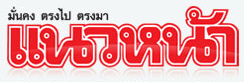 ข่าวประจำวันศุกร์ที่ 23 กุมภาพันธ์ พ.ศ. 2561 หน้า 9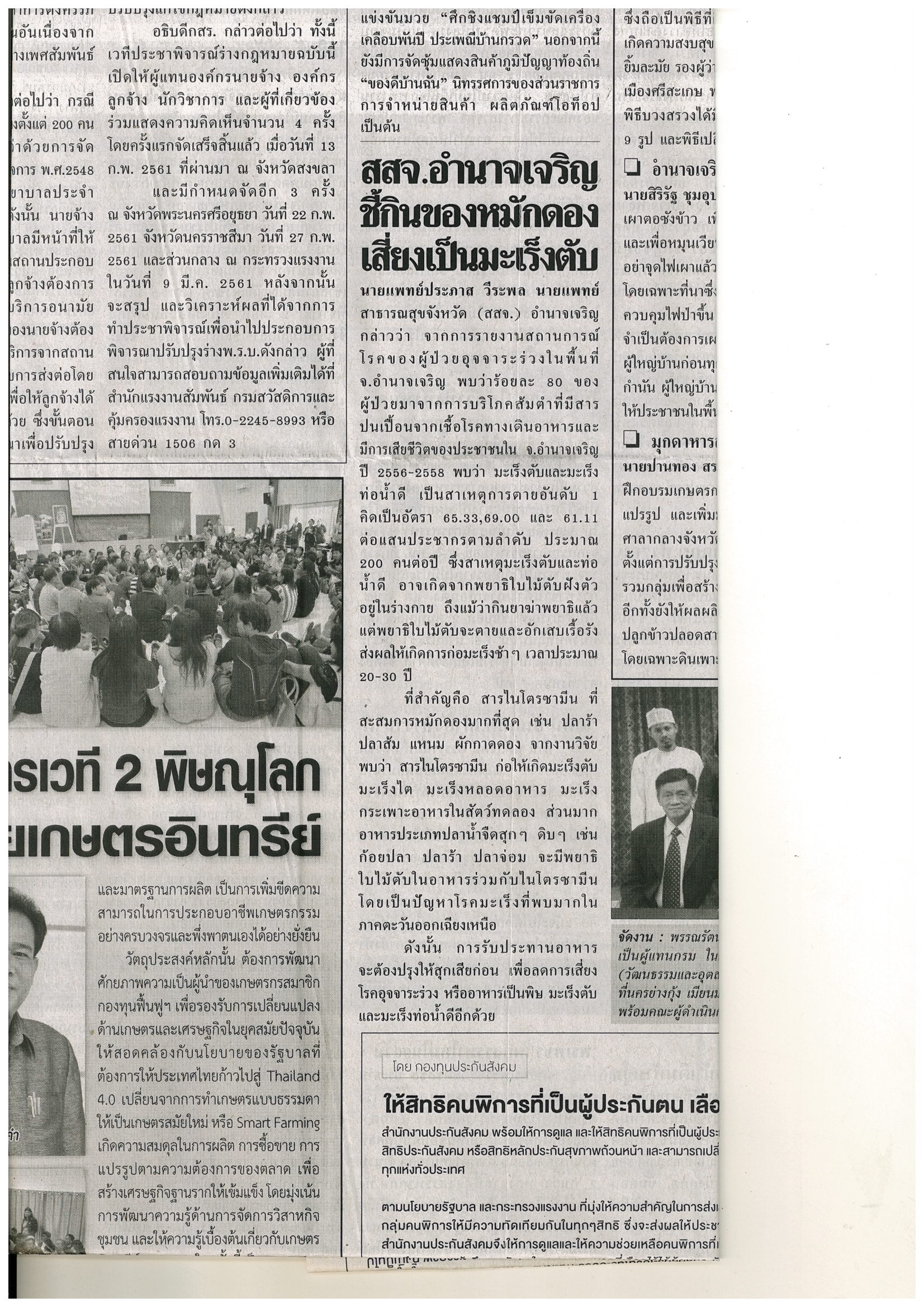 